CURRICULUM VITAE                                                                                                                        Kiran 								   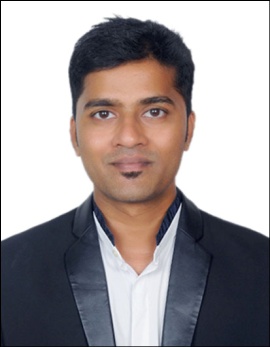 ,                                           E-MAIL: kiran-393225@2freemail.com                                                          Career Objective:											                       To seek a challenging long-term career oriented employment within a reputed organization, to invest all my professional experience and educational qualification to the optimum benefit of the organization and to achieve my goal.My Strength:												Strong verbal and personal communication skills.Self-motivated and dedicated to the job.Quick learner and a team player.Academic Qualification:                                                                                                     		Work Experience:                                                                                                     		Worked as a Sr. Executive.Duration: 19th Feb’18 till 26th Jun’19. Job role: Working professionally and independently in providing travel services by e-mail or phone to our corporate clients.Rebooking clients and reissuing ticket’s on a preferred flight option using Amadeus & Galileo GDS.Performing additional job-related duties as assigned by management.Managing workflow and process in accordance with SLA.Offer best travel options in terms of pricing and routing.Processing refund’s in case of any booking cancellation through our in-house application.Worked as a Sr. Executive. Duration: 13th Sept’16 till 6th Feb’18. Job role: Providing on call customer service to passengers who are from European market in regards to their Flight & Hotel reservation.Rebooking passengers on a preferred flight using Amadeus & World span GDS in case of flight schedule change or cancellation.Making hotel reservation for passengers using in-house application in case of flight disruption.Worked as a Sr. Submission officer in Visa and Passport Dept.Duration: 29th Mar’15 - 31st Mar’16.Job role: Processing Indian Visa and Passport applications in BLS premium lounge and handling customer complaints.Worked as a Sr. Executive for US operations.Duration: 27th May’12 - 2nd Feb’15.Job role: Handling Visa Dept. and attending enquiry calls for Indian Visa.Additional skills:											Proficient with MS Word ,Excel, PowerPointInternet and E-mailPersonal Details:											Date of Birth		:		9TH Jan’1991Gender			:		MaleMarital Status		:		UnmarriedNationality		:		IndianLanguage Known	:                         English, Hindi, Marathi & KonkaniI hereby declare that all the information furnished above is true to best of my knowledge and belief.Date: -                                                                                              ------------------------------------------GOWDA                   QUALIFICATIONS               INSTITUTE/UNIVERSITYMasters Of Business Administration (MBA) in Tourism & OperationsRashtriya Vishwa Vidyapeeth, Mumbai, IndiaBachelors of CommerceTilak College, Mumbai, IndiaMumbai University Higher Secondary ExaminationTilak College, Mumbai, IndiaMaharashtra State BoardHigh School ExaminationSt. Augustine High School, Mumbai, IndiaMaharashtra Board